Ch 9 – opakování (úkol č. 12)Tak vás zase zdravím….Čas letí a asi se vůbec nedostaneme k přírodním látkám (tuky, cukry, bílkoviny), ale zas až taková hrůza to není…. Jsou to věci spíše teoretické a dají se vždy naučit.Proto se teď budeme raději věnovat opakování! ….. asi jedno z posledních….A budou to věci spíše na přemýšlení!Úkol pošlete ke kontrole do 12. 6.………………………………………………………………………………………………………………………………….Zapište chemickými rovnicemi tyto reakce:uhličitan vápenatý + kyselina chlorovodíkovározklad vodykyselina dusičná hydroxid sodnýoxid uhličitý + vodasodík + chlórsodík + vodasíra + kyslíkPomocí chemické rovnice zapište neutralizaci kyseliny octové a hydroxidu sodného.Pomocí chemické rovnice zapište reakci kyseliny propanové a methanolu.Uprav chemickou rovnici podle zákonu zachování hmotnosti:Mg   +   HNO3   →   Mg(NO3)2    +   H2Doplňte následující chemické rovnice znázorňující neutralizaci.(pozn. neutralizace = reakce kyseliny a hydroxidu, při které vzniká sůl a voda ….. doplňujete tedy příslušnou kyselinu nebo hydroxid a popř. produkty)+ označte reakce organických kyselin!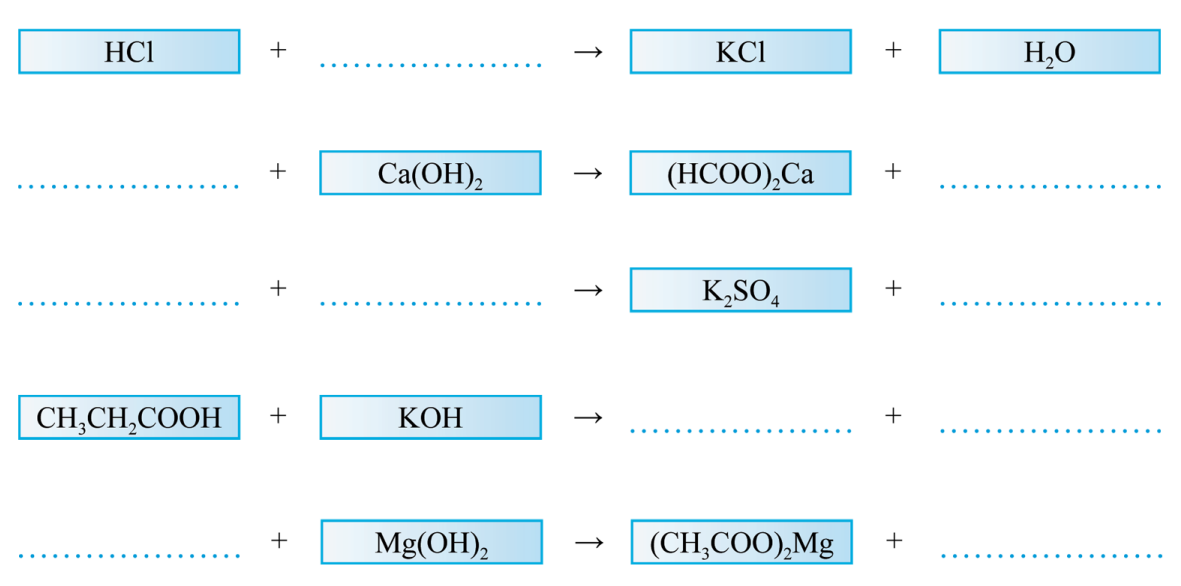 Mějte se a držím palce!!!